  В соответствии с Налоговым кодексом Российской Федерации от 05.08.2000 N 117-ФЗ, Федеральным законом от 06.10.2003 N 131-ФЗ "Об общих принципах организации местного самоуправления в Российской Федерации", на основании протеста  прокурора Шемуршинского района от 30.12.2021 №0  03-01-2021  в целях регулирования налоговых правоотношений Собрание депутатов Чукальского сельского поселения Шемуршинского района Чувашской Республики РЕШИЛО:           1. Внести  в решение Собрания депутатов Чукальского сельского поселения от  07.10.2019 года № 2 «Об утверждении Положения о вопросах  налогового регулирования в Чукальском  сельском поселении Шемуршинского района Чувашской Республики, отнесенных законодательством Российской Федерации и Чувашской Республики о налогах и сборах к ведению органов местного самоуправления,   (с изменениями, внесенными решениями Собрания депутатов Чукальского сельского поселения от 05.12.2019 №5, от 30.07.2020 г. № 1, от 15.04.2021 г. №2), (далее - Положение) следующие изменения:	1.1.пунк 3 статьи 22 Положения изложить в следующей редакции:«3) учреждения и органы уголовно-исполнительной системы - в отношении земельных участков, предоставленных для непосредственного выполнения возложенных на эти учреждения и органы функций;»           1.2 пунк 5 статьи 22 изложить в следующей редакции: «5) религиозные организации - в отношении принадлежащих им земельных участков, на которых расположены здания, строения и сооружения религиозного и благотворительного назначения, а также земельных участков, предназначенных для размещения указанных объектов;».2. Настоящее решение вступает в силу после его  официального опубликования.Председатель Собрания депутатов Чукальскогосельского поселения Шемуршинскогорайона Чувашской Республики                                                          Е.Н.МалееваГлава Чукальского сельского поселения Шемуршинского района Чувашской Республики                                  Г.П.Чугунов  ЧЁВАШ РЕСПУБЛИКИШЁМЁРШЁ РАЙОН,ЧУВАШСКАЯ РЕСПУБЛИКА ШЕМУРШИНСКИЙ РАЙОН ЧУКАЛ ЯЛ ПОСЕЛЕНИЙ,Н ДЕПУТАТСЕН ПУХЁВ, ЙЫШЁНУ    «19»  кăрлач  2022 ҫ. №1                     Чукал ял.СОБРАНИЕ ДЕПУТАТОВ ЧУКАЛЬСКОГО СЕЛЬСКОГО  ПОСЕЛЕНИЯ                         РЕШЕНИЕ         «19»    января  2022 г.  №1            деревня Русские Чукалы О внесении изменений  в решение Собрания депутатов Чукальского сельского поселения от  07.10.2019 года №2 «Об утверждении Положения о вопросах  налогового регулирования в Чукальском сельском поселении Шемуршинского района Чувашской Республики, отнесенных законодательством Российской Федерации и Чувашской Республики о налогах и сборах к ведению органов местного самоуправления»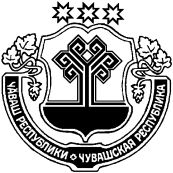 